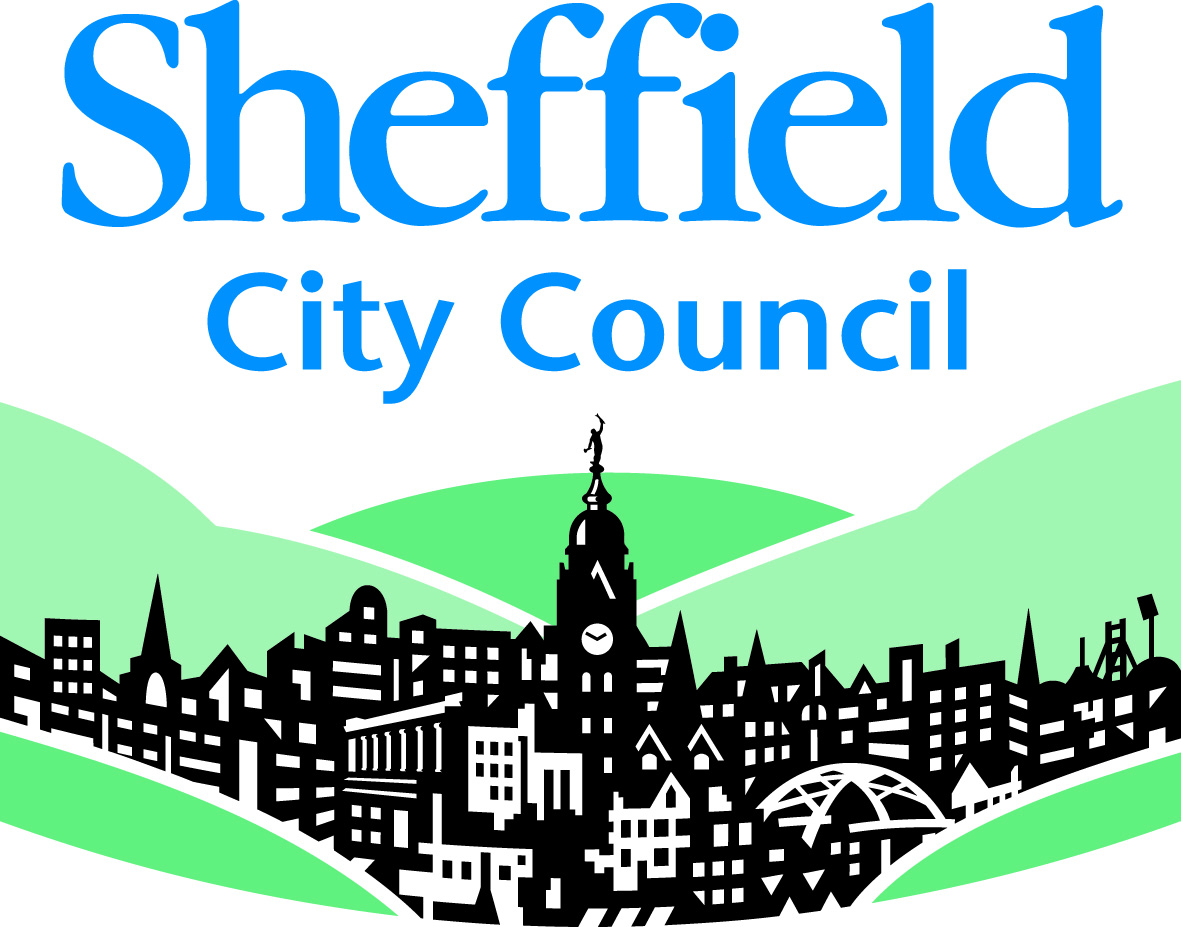 xpiry Date of Licence:             “The licensing authority must not approve a person as a chaperone unless it is satisfied that the person — (a) is suitable and competent to exercise proper care and control of a child of the age and sex of the child in question; and (b) will not be prevented from carrying out duties towards the child by duties towards other children.” [The Children (Performances and Activities) (England) Regulations 2014,Part 3, 15(4)]“Any person who knowingly or recklessly makes any false statement in or in connection with an application for a licence, shall be liable in summary conviction to a fine not exceeding £1,000 or imprisonment for a term not exceeding three months or both” [Children and Young Persons Act 1963, Part II, Section 40]All information given in this application form will be treated in confidence, other than information relating to criminal offences.PLEASE COMPLETE THIS FORM IN TYPE OR BLOCK CAPITALS.     NOTE:  If you are registered with Disclosure & Barring Service (DBS) update service then tick this box.      If you are not registered with the update service then a full (DBS) check is required (even if you       hold a valid DBS clearance for your current job/role). You can e-mail this form or this can be posted to:Surname(Mr/Mrs/Ms/Miss)(Mr/Mrs/Ms/Miss)(Mr/Mrs/Ms/Miss)(Mr/Mrs/Ms/Miss)Forename(s)Forename(s)Forename(s)Forename(s)Forename(s)Date of BirthPlace of BirthPlace of BirthPlace of BirthPlace of BirthNational Insurance No.National Insurance No.National Insurance No.National Insurance No.National Insurance No.Address (including full post code)               Address (including full post code)               Address (including full post code)               Address (including full post code)               Address (including full post code)               How long have you lived at this address? FROM: MM/ YYYY      TO: MM/YYYY How long have you lived at this address? FROM: MM/ YYYY      TO: MM/YYYY How long have you lived at this address? FROM: MM/ YYYY      TO: MM/YYYY How long have you lived at this address? FROM: MM/ YYYY      TO: MM/YYYY How long have you lived at this address? FROM: MM/ YYYY      TO: MM/YYYY Mobile NumberMobile NumberTelephoneTelephoneTelephoneE-mail NOTE: Your email is required to setup an online training account & for all communications E-mail NOTE: Your email is required to setup an online training account & for all communications E-mail NOTE: Your email is required to setup an online training account & for all communications E-mail NOTE: Your email is required to setup an online training account & for all communications E-mail NOTE: Your email is required to setup an online training account & for all communications Is the Matron/Chaperone position paid or voluntary?                      (tick the appropriate box)Is the Matron/Chaperone position paid or voluntary?                      (tick the appropriate box)Is the Matron/Chaperone position paid or voluntary?                      (tick the appropriate box)PaidVoluntaryCurrent Chaperone Licence Number:  Current Chaperone Licence Number:  Current Chaperone Licence Number:  Current Chaperone Licence Number:  Current Chaperone Licence Number:  Expiry Date of Licence:PLEASE NOTE RENEWAL APPLICATIONS NEED TO BE MADE WITHIN ONE MONTH OF EXPIRY OF YOUR LICENCE.Expiry Date of Licence:PLEASE NOTE RENEWAL APPLICATIONS NEED TO BE MADE WITHIN ONE MONTH OF EXPIRY OF YOUR LICENCE.Expiry Date of Licence:PLEASE NOTE RENEWAL APPLICATIONS NEED TO BE MADE WITHIN ONE MONTH OF EXPIRY OF YOUR LICENCE.Expiry Date of Licence:PLEASE NOTE RENEWAL APPLICATIONS NEED TO BE MADE WITHIN ONE MONTH OF EXPIRY OF YOUR LICENCE.Expiry Date of Licence:PLEASE NOTE RENEWAL APPLICATIONS NEED TO BE MADE WITHIN ONE MONTH OF EXPIRY OF YOUR LICENCE.DECLARATION TO BE SIGNED BY THE APPLICANT  DECLARATION TO BE SIGNED BY THE APPLICANT  I hereby declare that the above information is true, to the best of my knowledge. I understand that I would be liable to prosecution or the licence to be revoked if I wilfully stated in it anything that I knew to be false or did not believe to be true.I have supplied a current passport photo which is signed as a true likeness.I hereby declare that the above information is true, to the best of my knowledge. I understand that I would be liable to prosecution or the licence to be revoked if I wilfully stated in it anything that I knew to be false or did not believe to be true.I have supplied a current passport photo which is signed as a true likeness.Signed Date